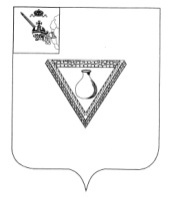 ПРЕДСТАВИТЕЛЬНОЕ СОБРАНИЕЧАГОДОЩЕНСКОГО МУНИЦИПАЛЬНОГО ОКРУГАВОЛОГОДСКОЙ ОБЛАСТИРЕШЕНИЕРассмотрев решение Великоустюгской Думы Великоустюгского муниципального округа от 21.02.2024 года № 17 «Об обращении Великоустюгской Думы Великоустюгского муниципального округа Вологодской области в Законодательное Собрание Вологодской области», в соответствии со статьей 28 Устава Чагодощенского муниципального округа, Представительное Собрание РЕШИЛО:1.	Поддержать обращение Великоустюгской Думы Великоустюгского муниципального округа в Законодательное Собрание Вологодской области по вопросу увеличения ежемесячной денежной выплаты ветеранам боевых действий.2. Направить настоящее решение в Законодательное Собрание Вологодской области.3.  Настоящее решение подлежит размещению на официальном сайте Чагодощенского муниципального округа в информационно-телекоммуникационной сети «Интернет».Председатель Представительного Собрания Чагодощенского муниципального округаВологодской области                                                                       Басова Н.А.Глава Чагодощенского муниципального округа Вологодской области                                                           Косёнков А.В.